Procedury zapewnienia bezpieczeństwa w Szkole Podstawowej nr 3 im. Polskich Noblistów w Swarzędzu                                                       w związku z wystąpieniem COVID-19Na podstawie wytycznych ministra właściwego do spraw zdrowia, Głównego Inspektora Sanitarnego oraz ministra właściwego do spraw oświaty i wychowania w celu zapewnienia bezpieczeństwa w szkole i ochrony przed rozprzestrzenianiem się COVID-19 w okresie ograniczonego funkcjonowania szkół w Szkole Podstawowej nr 3 im. Polskich Noblistów                                w Swarzędzu obowiązują specjalne Procedury bezpieczeństwa.Za zapewnienie bezpieczeństwa i higienicznych warunków pobytu w Szkole Podstawowej nr 3 im. Polskich Noblistów w Swarzędzu, zwanej dalej szkołą lub placówką, odpowiada Dyrektor Szkoły Podstawowej nr 3 im. Polskich Noblistów w Swarzędzu, zwany dalej Dyrektorem.W szkole stosuje się wytyczne ministra właściwego do spraw zdrowia, Głównego Inspektora Sanitarnego oraz ministra właściwego do spraw oświaty i wychowania udostępnione na stronie urzędu obsługującego ministra właściwego do spraw oświaty i wychowania.Szkoła pracuje w godzinach od 6:30 do 16:30, zapewniając zajęcia opiekuńczo-wychowawcze dla uczniów klas I-III, konsultacje dla uczniów klas IV – VIII, zajęcia rewalidacyjne oraz dostęp do biblioteki szkolnej.Uczniowie, którzy będą uczęszczali na zajęcia w szkole, będą dzieleni na grupy zgodnie z zasadami określonymi w ust. 5.Liczba uczniów w jednej grupie zarówno objętej zajęciami opiekuńczo-wychowawczymi jak i odbywających konsultacje może maksymalnie wynosić do 12 dzieci plus 2 po uzgodnieniu z organem prowadzącym z uwzględnieniem niepełnosprawności uczniów, przy czym minimalna przestrzeń do zajęć dla uczniów w sali nie może być mniejsza niż 4 m2 na 1 osobę (biorąc pod uwagę dzieci i nauczyciela), powierzchnię każdej sali wylicza się z uwzględnieniem mebli oraz innych sprzętów znajdujących się w niej, przy czym limit każdej sali należy wyliczać osobno i do jej powierzchni dobierać grupę.W sali podczas zajęć prowadzonych dla uczniów klas I-III odległości pomiędzy stanowiskami dla uczniów wynosi min. 1,5 m (1 uczeń – 1 ławka szkolna).Uczniowie przebywający w szkole na konsultacjach zobowiązani są do zachowania pomiędzy sobą dystansu społecznego – minimum 2 metry i 1,5 m odstępu pomiędzy stolikami                     w sali podczas konsultacji (1 uczeń – 1 ławka szkolna) – zgodnie z rysunkiem: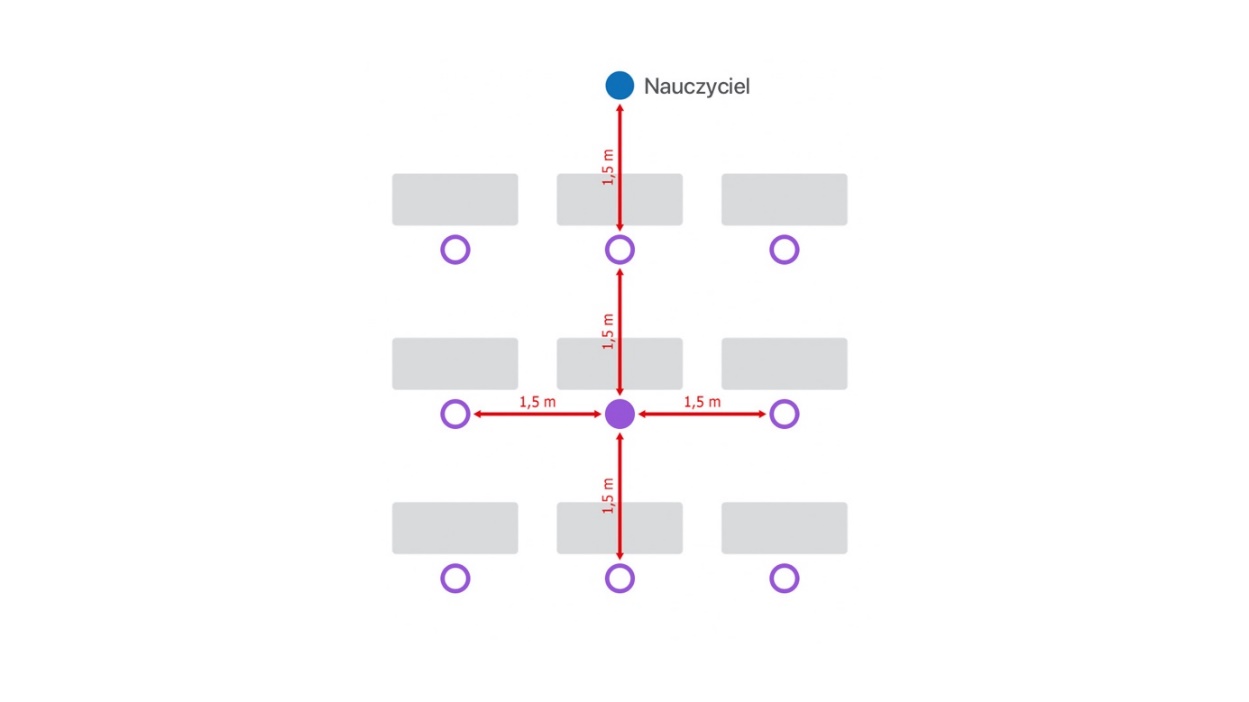 Zajęcia rewalidacyjne i inne tzw. specjalne organizuje się na terenie placówki, w liczbie uczestników dostosowanej do wielkości sal - minimalna przestrzeń do prowadzenia zajęć dla dzieci i młodzieży w sali nie może być mniejsza niż 4 m2 na jednego uczestnika zajęć i nauczyciela prowadzącego zajęcia oraz pomocy nauczyciela z zachowaniem odpowiedniego dystansu społecznego, przy uwzględnieniu potrzeb dzieci i młodzieży.W przypadku organizowania grupowych zajęć rewalidacyjnych grupa uczestników zajęć musi być dostosowana do potrzeb i możliwości dzieci i młodzieży przy uwzględnieniu konieczności zapewnienia bezpiecznych i higienicznych warunków realizacji zajęć.Do szkoły nie będą wpuszczani: uczniowie oraz pracownicy z objawami chorobowymi wskazującymi na chorobę zakaźną. Po wejściu do budynku szkoły każdemu pracownikowi oraz dziecku mierzona jest temperatura bezdotykowym termometrem. Pomiaru dokonuje wyznaczony przez dyrektora pracownik szkoły, a termometr jest dezynfekowany po każdym użyciu.Do szkoły nie mogą uczęszczać uczniowie ani przychodzić pracownicy, którzy na podstawie przepisów prawa obowiązani są odbywać kwarantannę lub być w izolacji.W zajęciach rewalidacyjnych i rewalidacyjno-wychowawczych uczestniczy jedynie kadra zaangażowana w bezpośrednią pracę z dziećmi i młodzieżą. W szkole dzieci ani pracownicy nie muszą zakrywać ust ani nosa (nie chodzą w maseczkach), jeżeli nie jest tak wskazane w przepisach prawa lub wytycznych ministra właściwego do spraw zdrowia bądź Głównego Inspektora Sanitarnego a także w niniejszych Procedurach.Podczas zajęć rewalidacyjnych i rewalidacyjno-wychowawczych nauczyciele w miarę możliwości używają osłony ust i nosa oraz informują dzieci i młodzież o konieczności stosowania tego rozwiązania w sposób dostosowany do ich możliwości psychofizycznych.Wszystkie osoby postronne wchodzące do szkoły mogą przebywać tylko                                               w wyznaczonych do tego miejscach, przy wejściu zobowiązane są do dezynfekcji rąk, a także zakrywania nosa i ust.Na tablicy ogłoszeń przy głównym wejściu do szkoły znajdują się numery telefonów do organu prowadzącego, stacji sanitarno-epidemiologicznej oraz służb medycznych, z którymi należy się skontaktować w przypadku stwierdzenia objawów chorobowych wskazujących na COVID-19 u osoby znajdującej się na terenie placówki.Szkoła/Dyrektor zapewnia:Sprzęt, środki czystości i do dezynfekcji, które zapewnią bezpieczne korzystanie                                        z pomieszczeń szkoły, placu zabaw, boiska oraz sprzętów i przedmiotów znajdujących się w szkole;Płyn do dezynfekcji rąk - przy wejściu do budynku, na korytarzu oraz w miejscu przygotowywania posiłków, a także środki ochrony osobistej, w tym jednorazowe rękawiczki, maseczki ochronne/osłona na usta i nos dla wszystkich pracowników szkoły  do wykorzystania w razie zaistnienia takiej potrzeby;Plakaty z zasadami prawidłowego mycia rąk w pomieszczeniach sanitarno-higienicznych oraz instrukcje dotyczące prawidłowego mycia rąk przy dozownikach z płynem;Pomieszczenie do izolacji osoby, u której stwierdzono objawy chorobowe wskazujące na chorobę zakaźną, zaopatrzone w maseczki ochronne, rękawiczki jednorazowe i przyłbicę oraz płyn do dezynfekcji rąk (przed wejściem do pomieszczenia);Pełną informację dotyczącą stosowanych metod zapewniania bezpieczeństwa i procedur postępowania na wypadek podejrzenia zakażenia wszystkim pracownikom szkoły jak                             i rodzicom dzieci uczęszczających do szkoły.Dyrektor:Nadzoruje prace porządkowe wykonywane przez pracowników szkoły zgodnie                                          z powierzonymi im obowiązkami;Dba o to, by w salach, w których spędzają czas uczniowie, nie było przedmiotów, sprzętów, których nie da się skutecznie umyć lub dezynfekować;Prowadzi komunikację z rodzicami dotyczącą bezpieczeństwa uczniów w placówce;Kontaktuje się z rodzicami/opiekunami prawnymi – telefonicznie, w przypadku stwierdzenia podejrzenia choroby u ich dziecka;Informuje organ prowadzący o zaistnieniu podejrzenia choroby u ucznia, pracownika szkoły;Współpracuje ze służbami sanitarnymi;Instruuje pracowników o sposobie stosowania procedury postępowania na wypadek podejrzenia zakażenia;Opracowuje wraz z nauczycielami harmonogram konsultacji indywidualnych i grupowych, który umożliwi ich bezpieczne odbywanie oraz upowszechnia go wśród nauczycieli, uczniów i rodziców;Zapewnia taką organizację, która umożliwi przychodzenie/wychodzenie oraz przebywanie uczniów w szkole, w tym w salach, na świetlicy, bibliotece szkolnej i szatni, uwzględniając zasady: 4 m2 na osobę, 2 m dystansu społecznego pomiędzy osobami i 1,5 m odstępu pomiędzy stolikami w sali podczas konsultacji;Zapewnia organizację zajęć na sali gimnastycznej, która umożliwia przebywanie na niej maksymalnie dwóch grup dzieci z zachowaniem przepisów § 7 ust. 1 pkt 7 rozporządzenia Ministra Edukacji Narodowej z 3 kwietnia 2019 r. w sprawie ramowych planów nauczania dla publicznych szkół (Dz.U. z 2019 r. poz. 639) oraz umożliwia umycie lub dezynfekcję sprzętu sportowego oraz podłogi;Wyznacza obszary w szkole, w których mogą przebywać osoby z zewnątrz (tylko z osłoną ust i nosa, rękawiczek jednorazowych lub po dezynfekcji rąk, bez objawów chorobowych).Informuje za pomocą dziennika elektronicznego Vulcan rodziców o obowiązujących                                w szkole procedurach postępowania na wypadek podejrzenia zakażenia.Każdy pracownik placówki zobowiązany jest:Stosować zasady profilaktyki zdrowotnej w formie:Regularnego mycia rąk przez 20 sekund mydłem i wodą lub środkiem dezynfekującym zgodnie z instrukcją zamieszczoną w pomieszczeniach sanitarno-higienicznych,Kasłania, kichania w jednorazową chusteczkę lub wewnętrzną stronę łokcia,Unikania skupisk ludzi,Unikania dotykania oczu, nosa i ust,Unikania kontaktu z osobami, które źle się czują;Dezynfekować ręce niezwłocznie po wejściu do budynku placówki;Informować dyrektora lub osobę go zastępującą o wszelkich objawach chorobowych, wskazujących na chorobę zakaźną u ucznia;Postępować zgodnie z przepisami wprowadzonymi Procedurami bezpieczeństwa;Zachowywać dystans między sobą – minimum 1,5 m.Unikać organizowania większych skupisk uczniów w jednym pomieszczeniu.Pracownicy obsługi oraz administracji nie kontaktują się bezpośrednio z uczniami oraz nauczycielami, z wyjątkiem osób wyznaczonych do bezpośredniego kontaktu.Osoby sprzątające w placówce:Pracują w rękawiczkach;Myją i dezynfekują ręce po każdej czynności związanej ze sprzątaniem, myciem, itd.;Dezynfekują toalety – na bieżąco, co najmniej 3 razy dziennie i po każdym dniu pracy szkoły;Po każdych zajęciach na sali gimnastycznej myją lub dezynfekują używany sprzęt sportowy oraz podłogę;Po każdym dniu myją i/lub dezynfekują:ciągi komunikacyjne – myją;poręcze, włączniki światła, klamki, uchwyty, poręcze krzeseł, siedziska i oparcia krzeseł, blaty stołów, biurek z których korzystają dzieci i nauczyciele, drzwi wejściowe do placówki, szafki w szatni (powierzchnie płaskie), kurki przy kranach – myją i dezynfekują;sprzęt wykorzystywany na boisku oraz urządzenia na placu zabaw- dezynfekują;wietrzą pomieszczenia, w których odbyła się dezynfekcja, tak aby nie narażać dzieci ani pracowników na wdychanie oparów.Przeprowadzając dezynfekcję, postępują zgodnie z instrukcją i zaleceniami wskazanymi na opakowaniu przez producenta środka dezynfekującego.Nauczyciele odbywający zajęcia z uczniami: Sprawdzają warunki do prowadzenia zajęć – liczba uczniów zgodnie z wytycznymi, dostępność środków czystości i inne zgodnie z przepisami dot. bhp;Organizują przerwy w czasie zajęć zgodnie z potrzebami uczniów, jednak nie rzadziej niż co 45 minut;Sprawują opiekę nad uczniami w czasie przerw;Edukują uczniów z zasad profilaktyki zdrowotnej oraz zasad bezpieczeństwa obowiązujących na ternie szkoły;Dbają o to, by uczniowie regularnie myli ręce w tym po skorzystaniu z toalety, przed jedzeniem, po powrocie ze świeżego powietrza, zgodnie z instrukcją wywieszoną przy dozownikach z płynem;Wietrzą salę, w której odbywają się zajęcia – przynajmniej raz na godzinę, jeśli jest to konieczne także w czasie zajęć;Dbają o to, by dzieci z jednej grupy nie przebywały w bliskiej odległości z uczniami z drugiej grupy;Dbają o to, by uczniowie w ramach grupy unikali ścisku, bliskich kontaktów;Ograniczają aktywności sprzyjające bliskiemu kontaktowi pomiędzy uczniami;Dbają o to, by uczniowie w ramach grupy w miarę możliwości nie wymieniali się przyborami szkolnymi, a swoje rzeczy (podręczniki, przybory szkolne) trzymali na przypisanej ławce, w swoim tornistrze, w dedykowanej szafce – w przypadku prowadzonych zajęć opiekuńczo-wychowawczych;Nie organizują w jednym pomieszczeniu zajęć, które skupiają większą liczbę dzieci;Zachowują między sobą w kontaktach odstęp wynoszący co najmniej 1,5 m;W przypadku zajęć rewalidacyjnych i rewalidacyjno – wychowawczych regularnie myją lub dezynfekują sprzęt rehabilitacyjny, biurka, stoły, klamki, włączniki światła, poręcze – po każdych zajęciach i przy zmianie grupy uczestników. Wyrzucają zużyte jednorazowe środki ochrony osobistej do zamykanych, wyłożonych workiem foliowy koszy znajdujących się w łazienkach.Dbają o zachowanie odpowiedniego dystansu społecznego, przy uwzględnieniu potrzeb dzieci i młodzieży.Utrzymują kontakt z rodzicami/opiekunami prawnymi uczniów za pomocą środków komunikacji na odległość.Woźna/y: Dba o to, by uczniowie przychodzący na konsultacje dezynfekowali ręce przy wejściu do placówki (jeśli uczeń jest uczulony na środek dezynfekujący, obowiązany jest on niezwłocznie umyć ręce zgodnie z instrukcją zamieszczoną przy dozowniku mydła), zachowując przy tym dystans społeczny między uczniami co najmniej 2 metry;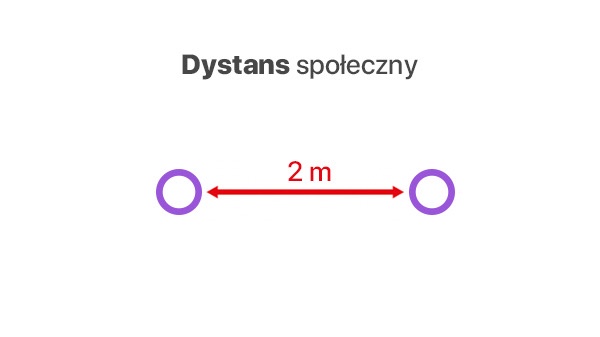 Wpuszcza na teren placówki osoby spoza szkoły tylko, jeśli mają one zakryte usta i nos oraz jednorazowe rękawiczki na rękach lub dokonały dezynfekcji rąk przy wejściu do placówki;Wskazuje osobom z zewnątrz placówki obszar, w którym mogą przebywać, instruuje odnośnie konieczności zasłaniania nosa i ust na terenie i dezynfekcji rąk przy wejściu na teren placówki lub noszenia jednorazowych rękawic;Dokonuje wpisu imiennego w księdze ewidencji wejść/wyjść, odnotowując godzinę wejścia 
i opuszczenia placówki przez osoby spoza szkoły.Przyprowadzanie i odbiór uczniów ze szkołyNa teren budynku szkoły wpuszczani są tylko uczniowie.W przypadku zajęć rewalidacyjnych, rewalidacyjno-wychowawczych i wczesnego wspomagania rozwoju dziecka, na terenie placówki przebywają jedynie osoby, których obecność jest konieczna do zapewnienia realizacji tych zajęć.Rodzic/opiekun prawny odprowadza dziecko z poziomu edukacji wczesnoszkolnej do drzwi wejściowych C .Dziecko wpuszczane jest do szkoły przez wyznaczonego pracownika, który dba o to, 
by uczeń przy wejściu do szkoły zdezynfekował ręce, następnie kieruje ucznia do szatni, skąd uczeń już sam idzie do sali lekcyjnej lub świetlicy.Dziecko nie może wnosić do budynku szkoły przedmiotów, które nie są niezbędne do zajęć, w których uczeń bierze udział.Pracownik wyznaczony do odbioru uczniów dba o to, by dzieci z różnych grup nie stykały się ze sobą i unikały ścisku.W przypadku stwierdzenia przez pracownika odbierającego objawów chorobowych (wskazujących na chorobę zakaźną) u dziecka, pracownik nie odbiera dziecka, pozostawia je rodzicom i informuje Dyrektora lub osobę go zastępującą o zaistniałej sytuacji. Dyrektor lub osoba go zastępująca kontaktuje się (telefonicznie) z rodzicami/opiekunami dziecka i informuje                               o konieczności kontaktu z lekarzem oraz prosi o informację zwrotną dotycząca zdrowia dziecka. W przypadku gdy dziecko samo przyszło do szkoły, uczeń izolowany jest w specjalnie do tego przeznaczonym pomieszczeniu, osoba odbierająca informuje o tym fakcie Dyrektora, zaś Dyrektor lub osoba przez niego wyznaczona kontaktuje się z rodzicami, informując o konieczności odbioru dziecka i kontaktu z lekarzem.Odbiór dziecka następuje po podaniu przez rodzica/opiekuna prawnego imienia                              i nazwiska dziecka pracownikowi szkoły przy głównych drzwiach wejściowych do budynku.Opuszczając placówkę, uczeń odprowadzany jest do rodzica/opiekuna prawnego przez pracownika szkoły, który oczekuje przy drzwiach wejściowych, przy czym pracownik szkoły ma prawo wylegitymować osobę odbierającą dziecko, jeśli zachodzi taka potrzeba.Korzystanie z szatniZ szatni korzystają tylko i wyłącznie uczniowie korzystający z zajęć opiekuńczo-wychowawczych.Uczniowie pozostawiają okrycie wierzchnie i obuwie w wyznaczonych boksach po przyjściu do szkoły i odbierają je po skończonych zajęciach lub konsultacjach. Wszystkich uczniów obowiązuje zmiana obuwia.Uczniowie mogą przebywać tylko w szatni im przypisanej.Uczniowie w szatni przebywają tylko i wyłącznie w celu pozostawienia odzieży wierzchniej i obuwia. Po dokonaniu tych czynności niezwłocznie opuszczają szatnię.Przebywając w szatni uczniowie obowiązani są utrzymywać dystans społeczny – wynoszący co najmniej 2 metry.Uczeń nie wchodzi do szatni, jeśli nie ma możliwości swobodnego przemieszczenia się w tym pomieszczeniu z zachowaniem dystansu społecznego.Uczniowie oczekujący na wejście do szatni zachowują między sobą dystans społeczny i nie torują wejścia do szatni, umożliwiając uczniom korzystającym z szatni swobodne bezkontaktowe opuszczenie jej.Uczniowie nie dotykają rzeczy innych uczniów pozostawionych w szatni.W trakcie zajęć opiekuńczo-wychowawczych schodzenie do szatni jest zabronione za wyjątkiem sytuacji szczególnych, np. zwolnienie ucznia z części zajęć przez rodzica. Wówczas dziecko korzysta z szatni w obecności nauczyciela lub innego pracownika szkoły.ŻywienieSzkoła zapewnia uczniom korzystającym z zajęć opiekuńczo-wychowawczych możliwość spożycia ciepłego posiłku w czasie ich pobytu na terenie placówki, po uprzednim samodzielnym zamówieniu posiłku przez rodzica/prawnego opiekuna dziecka korzystającego                       z zajęć opiekuńczo-wychowawczych.Posiłki przygotowywane są przez operatora zewnętrznego, firmę „Domowy Obiadek” przy zachowaniu wszelkich niezbędnych środków higieny. Pracownicy firmy cateringowej „Domowy Obiadek”:Dezynfekują ręce przed każdym wejściem do pomieszczenia, gdzie przygotowywane są posiłki;Myją ręce:przed rozpoczęciem pracy,przed kontaktem z żywnością, która jest przeznaczona do bezpośredniego spożycia, ugotowana, upieczona, usmażona,po obróbce lub kontakcie z żywnością surową, nieprzetworzoną,po zajmowaniu się odpadami/śmieciami,po zakończeniu procedur czyszczenia/dezynfekcji,po skorzystaniu z toalety,po kaszlu, kichaniu, wydmuchaniu nosa,po jedzeniu, piciu lub paleniu;Myją ręce zgodnie z instrukcją zamieszczoną w pomieszczeniach sanitarno-higienicznych;Odbierając produkty dostarczane przez osoby z zewnątrz, zakładają rękawiczki oraz maseczki ochronne;Wyrzucają rękawiczki/myją rękawiczki i wyrzucają wszelkie opakowania, w których zostały dostarczone produkty do worka na śmieci i zamykają go szczelnie; jeśli rozpakowanie produktu w danym momencie nie jest możliwe lub musi on pozostać w opakowaniu, pracownik kuchni myje/dezynfekuje opakowanie;Przygotowując posiłki, zachowują od siebie bezpieczny dystans zgodny z obowiązującymi przepisami;Po zakończonej pracy, dezynfekują blaty kuchenne oraz inne sprzęty;Myją naczynia, sztućce w zmywarce w temperaturze 60 stopni C przy użyciu detergentów do tego służących/wyparzają naczynia i sztućce, którymi były spożywane posiłki.Uczniowie spożywają posiłki w pomieszczeniu do tego przeznaczonym, przy czym w tym samym momencie w pomieszczeniu może przebywać tylko jedna grupa uczniów, a po wyjściu każdej grupy wyznaczony pracownik/pracownicy dezynfekują powierzchnię stołów oraz krzesła (poręcze, oparcia, siedziska), przy których spożywane były posiłki. Posiłki uczniowie odbierają bezpośrednio od wyznaczonego w tym celu pracownika firmy cateringowej.Wyjścia na zewnątrz uczniów klas I-IIISzkoła nie organizuje wyjść poza jej teren.W przypadku gdy pogoda na to pozwoli, uczniowie będą korzystali z placu zabaw, boiska, terenu szkoły.Na boisku, placu zabaw mogą przebywać jednocześnie dwie grupy, przy czym nauczyciele zapewniają, aby uczniowie zachowali między sobą dystans.Urządzenia znajdujące się na terenie placu zabaw oraz sprzęt znajdujący się na boisku na zakończenie każdego dnia pracy jest czyszczony przy użyciu detergentu lub dezynfekowany.Plac zabaw zamknięty jest dla uczniów klas IV-VIII, rodziców/opiekunów prawnych dzieci i innych osób postronnych.Procedura postępowania na wypadek podejrzenia zakażenia COVID-19W szkole wyznaczone zostało pomieszczenie do izolacji osoby, u której stwierdzono objawy chorobowe. Pomieszczeni to zostało zaopatrzone w maseczki, rękawiczki i przyłbicę, fartuch ochronny oraz płyn do dezynfekcji rąk (w oraz przed wejściem do pomieszczenia).W przypadku stwierdzenia objawów chorobowych u dziecka, które wskazują na chorobę zakaźną (w przypadku COVID-19 takich jak kaszel, gorączka, duszności), dziecko jest niezwłocznie izolowane od grupy – służy do tego specjalnie przygotowane pomieszczenie.Pracownik, który zauważył objawy chorobowe, informuje o tym dyrektora lub osobę go zastępującą.Dyrektor kontaktuje się niezwłocznie – telefonicznie                                                                                                        z rodzicem/rodzicami/opiekunem/opiekunami dziecka i wzywa do niezwłocznego odbioru dziecka z placówki informując o powodach.W przypadku ignorowania prośby o odbiór dziecka podejrzanego o zarażenie, Dyrektor ma prawo powiadomić o tym fakcie Policję, Sąd Rodzinny oraz Powiatową Stację Epidemiologiczną.Wskazany przez dyrektora pracownik (sekretarz) kontaktuje się telefonicznie                                          z rodzicami pozostałych dzieci z grupy i informuje o zaistniałej sytuacji.Nauczyciel opiekujący się grupą, jeśli to możliwe, przeprowadza dzieci do innej, pustej sali, a sala, w której przebywało dziecko z objawami chorobowymi jest myta i dezynfekowana (mycie podłogi, mycie i dezynfekcja – biurek, krzeseł).Dziecko w izolacji przebywa pod opieką pracownika szkoły, który zachowuje wszelkie środki bezpieczeństwa – przed wejściem i po wyjściu z pomieszczenia dezynfekuje ręce, przed wejściem do pomieszczenia zakłada maseczkę ochronną i rękawiczki.Rodzice/prawni opiekunowie izolowanego ucznia odbierają ucznia ze szkoły przy głównych drzwiach wejściowych do budynku placówki.W przypadku wystąpienia u pracownika szkoły będącego na stanowisku niepokojących objawów sugerujących zakażenie COVID-19, pracownik niezwłocznie przerywa swoją pracę                            i informuje Dyrektora lub osobę wyznaczoną o podejrzeniu – zachowując stosowny dystans                              i środki ostrożności, aby nie dochodziło do przenoszenia zakażenia.Dyrektor lub osoba wyznaczona wstrzymuje przyjmowanie do szkoły kolejnych dzieci do czasu wymycia i dezynfekcji obszaru, w którym przebywał i poruszał się pracownik.Dyrektor lub osoba wyznaczona zawiadamia powiatową stację sanitarno-epidemiologiczną (numer znajduje się na tablicy ogłoszeń przy głównym wejściu do szkoły                                i wprowadza do stosowania na terenie placówki instrukcji i poleceń przez nią wydawanych.Obszar, w którym przebywał i poruszał się pracownik z podejrzeniem zakażenia COVID-19 jest niezwłocznie skrupulatnie myty, a powierzchnie dotykowe, takie jak klamki, włączniki światła, poręcze, są dezynfekowane przez osobę do tego wyznaczoną.Pomieszczenie, które przeznaczone było do izolacji osoby z objawami chorobowymi po opuszczeniu go przez osobę z objawami, jest myte i dezynfekowane są powierzchnie dotykowe.Dyrektor lub osoba przez niego wyznaczona sporządza listę osób, z którymi osoba podejrzana o zakażenie miała kontakt, aby w razie potrzeby przekazać ją powiatowej stacji sanitarno-epidemiologicznej.Dyrektor informuje organ prowadzący o wszelkich stwierdzonych objawach chorobowych dzieci czy pracowników wskazujących na możliwość zakażenia COVID-19.Dyrektor wraz z organem prowadzącym na podstawie wytycznych, instrukcji powiatowej stacji sanitarno-epidemiologicznej podejmują decyzję odnośnie dalszych działań                       w przypadku stwierdzenia na terenie placówki zakażenia.W przypadku uzyskania informacji od rodziców lub pracowników o potwierdzonym zarażeniu wirusem COVID-19 u osoby, która przebywała w ostatnim tygodniu w placówce, Dyrektor niezwłocznie informuje organ prowadzący i kontaktuje się z powiatową stacją sanitarno-epidemiologiczną celem uzyskania wskazówek, instrukcji do dalszego postępowania.Przepisy końcoweWszystkie zasady zapewnienia bezpieczeństwa w szkole przedstawione w niniejszej procedurze obowiązują każdego ucznia oraz pracownika, niezależnie od formy zajęć w których uczestniczy (opiekuńcze, konsultacje, rewalidacyjne itd.) lub zadań, które wykonuje.Procedury bezpieczeństwa obowiązują w szkole od dnia 25 maja 2020 r. do czasu ich odwołania.